Телевизионный анонс на августМосква, 27.07.2017Смотрите в августе на телеканале «МУЖСКОЕ КИНО» новые фильмы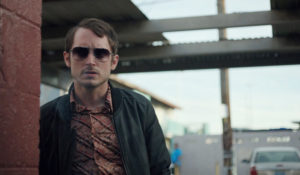 В августе телеканал «МУЖСКОЕ КИНО» покажет яркие работы жанра «экшн» знаменитых зарубежных и отечественных режиссеров. Не пропустите также эксклюзивный показ триллера «Доверие» с участием Николаса Кейджа.Кинорубрики августа:по понедельникам вечером – фильмы про драки: «Честь дракона 2», «Крадущийся тигр, затаившийся дракон», «Герой», «Доспехи бога», «Доспехи бога 2»;по пятницам вечером – картины жанра «хоррор»: «Запрос в друзья», «Нечто», «Я знаю, что вы сделали прошлым летом», «Я все еще знаю, что вы сделали прошлым летом», «Шесть демонов Эмили Роуз».Контакты:Пресс-служба ООО «ТПО Ред Медиа»Вероника СмольниковаТел.: +7 (495) 777-49-94 доб. 733Тел. моб.: +7 (988) 386-16-52E-mail: smolnikovavv@red-media.ruБольше новостей на наших страницах в ВК, ОК и Telegram.Информация о телеканале:МУЖСКОЕ КИНО. Телеканал динамичного и зрелищного кино. Входит в премиальный пакет «Настрой кино!». Жгучая смесь драйва, скорости, адреналина, перестрелок, крутых автомобилей и красивых женщин. Детективы, боевики, триллеры, криминальные драмы и хорроры. Производится компанией «Ред Медиа». www.nastroykino.ruРЕД МЕДИА. Ведущая российская телевизионная компания по производству и дистрибуции тематических телеканалов для кабельного и спутникового вещания. Входит в состав «Газпром-Медиа Холдинга». Компания представляет дистрибуцию 39 тематических телеканалов форматов SD и HD, включая 18 телеканалов собственного производства. Телеканалы «Ред Медиа» являются лауреатами международных и российских премий, вещают в 980 городах на территории 43 стран мира и обеспечивают потребности зрительской аудитории во всех основных телевизионных жанрах: кино, спорт, развлечения, познание, музыка, стиль жизни, хобби, детские. www.red-media.ru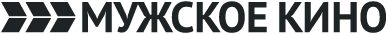 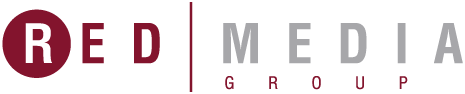 1 августа в 20:00 — «Интернэшнл»Перед Агентом Интерпола Льюисом Сэлинджером и ассистентом по юридическим вопросам Элеонор Витман поставлена задача - предать правосудию один из наиболее могущественных банков мира. Собирая доказательства нелегальных операций, включая отмывание денег, торговлю оружием, вплоть до дестабилизации правительственных структур, агенты проводят расследование от Берлина до Милана, от Нью-Йорка до Стамбула. Оказавшись в эпицентре игры по-крупному, непреклонная настойчивость и жажда справедливости вынуждают их поставить на карту все, в том числе собственные жизни. Ведь банк не остановится ни перед чем - даже перед убийством - чтобы продолжить финансирование войны и террора. Но банк - лишь вершина айсберга в глобальной коррупционной системе...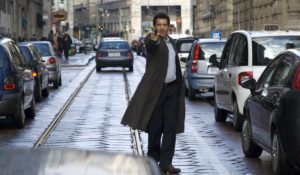 Производство: 2009  г. США, Германия, ВеликобританияРежиссер: Том ТыкверВ ролях: Клайв Оуэн, Наоми Уоттс, Армин Мюллер-Шталь8 августа в 20:00 — «Доверие»Парочка коррумпированных полицейских в отделе улик обнаруживает сейф с нарко-деньгами. Решив похитить тайник, они не подозревают, что вступают в игру за собственные жизни.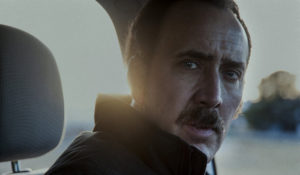 Производство: 2016 г. СШАРежиссер: Алекс Брюэр, Бенжамин Брюэр, Бен БрюэрВ ролях: Николас Кейдж, Элайджа Вуд, Скай Феррейра10 августа в 20:00 — «Коломбиана»Кат было всего 9, когда на ее глазах неизвестные жестоко убили ее родителей. Девочка сумела убежать от бандитов и найти убежище в Чикаго у своего дяди. Теперь Кат профессиональный убийца. Во что бы то ни стало она должна распутать клубок давнего преступления и отомстить за смерть родителей. Все следы ведут к колумбийскому наркобарону Дону Лусиа. Единственная нить, соединяющая девушку-убийцу с миром обычных людей — это ее возлюбленный, который не догадывается, чем на самом деле занимается его подружка…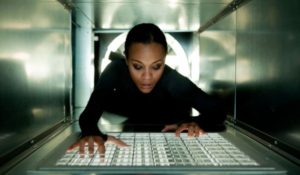 Производство: 2011 г. ФранцияРежиссер: Оливье МегатонВ ролях: Зои Салдана, Хорди Молья, Ленни Джеймс, Амандла Стенберг, Майкл Вартан, Клифф Кёртис, Бето Бенитес, Джесси Боррего, Синтия Аддай-Робинсон, Энджел Гарница17 августа в 20:00 — «Невидимка»Профессор Себастьян Кейн ищет формулу невидимости. Он уже научился делать невидимыми животных. Но эксперимент нельзя считать завершенным, пока не будет найдена формула «возврата» - невидимый объект должен снова обрести плоть и кровь. После долгих поисков Кейн находит искомую формулу и успешно возвращает в мир реальных очертаний гориллу. Остается заключительный аккорд - совершить полный цикл на человеке. Как настоящий ученый, Кейн решает проделать это с самим собой...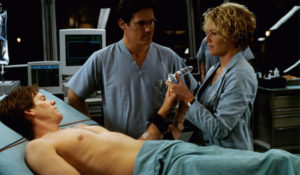 Производство: 2000  г. США, ГерманияРежиссер: Пол ВерховенВ ролях: Кевин Бейкон, Элизабет Шу, Джош Бролин23 августа в 20:00 — «Падение Олимпа»Когда на Белый Дом нападают террористы, а президента берут в заложники, дискредитированный бывший охранник главы государства Майк Бэннинг оказывается внутри захваченного здания. И теперь он единственный, кто сможет спасти президента…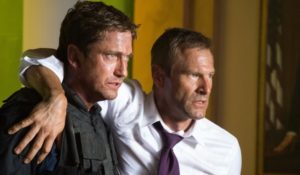 Производство: 2013 г. СШАРежиссер: Антуан ФукуаВ ролях: Джерард Батлер, Аарон Экхарт, Морган Фриман, Рик Юн, Финли Якобсен, Анджела Бассетт, Рада Митчелл, Роберт Форстер, Дилан МакДермотт, Эшли Джадд